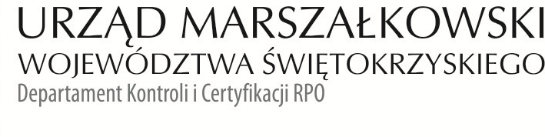 KC-I.432.512.1.2022 	Kielce, dn. 13.12.2022 r.Gmina SadowieSadowie 8627-580 SadowieInformacja Pokontrolna Nr KC-I.432.512.1.2022/AT-2z kontroli realizacji projektu nr RPSW.07.04.00-26-0068/18 pn.: „Kompleksowa modernizacja infrastruktury sportowej wraz z doposażeniem w Szkole Podstawowej w Sadowiu”, realizowanego 
w ramach Działania 7.4 „Rozwój infrastruktury edukacyjnej i szkoleniowej”, 7 Osi priorytetowej „Sprawne usługi publiczne” Regionalnego Programu Operacyjnego Województwa Świętokrzyskiego na lata 2014 - 2020, polegającej na weryfikacji dokumentów w zakresie prawidłowości przeprowadzenia właściwych procedur dotyczących udzielania zamówień publicznych, przeprowadzonej na dokumentach w siedzibie Instytucji Zarządzającej Regionalnym Programem Operacyjnym Województwa Świętokrzyskiego na lata 2014 – 2020 w dniu 25.11.2022r.I. INFORMACJE OGÓLNE:1.Nazwa i adres badanego Beneficjenta:Gmina SadowieSadowie 8627-580 Sadowie2.Status prawny Beneficjenta:Wspólnoty samorządoweII. PODSTAWA PRAWNA KONTROLI:	Niniejszą kontrolę przeprowadzono na podstawie art. 23 ust. 1 w związku z art. 22 ust. 4 ustawy 
z dnia 11 lipca 2014 r. o zasadach realizacji programów w zakresie polityki spójności finansowanych w perspektywie finansowej 2014-2020 (Dz.U. z 2020 r., poz. 818 j.t.). III. OBSZAR I CEL KONTROLI:1. Cel kontroli stanowi weryfikacja dokumentów w zakresie prawidłowości przeprowadzenia przez Beneficjenta właściwych procedur dotyczących udzielania zamówień publicznych w ramach realizacji projektu nr RPSW.07.04.00-26-0068/182. Weryfikacja obejmuje dokumenty dotyczące udzielania zamówień publicznych związanych
z wydatkami przedstawionymi przez Beneficjenta we wniosku o płatność nr RPSW.07.04.00-26-0068/18-006.3. Kontrola przeprowadzona została przez Zespół Kontrolny złożony z pracowników Departamentu Kontroli i Certyfikacji RPO Urzędu Marszałkowskiego Województwa Świętokrzyskiego z siedzibą w Kielcach, w składzie:- Pan Arkadiusz Telka - Główny Specjalista (kierownik Zespołu Kontrolnego),- Pani Luiza Jurczenko – Starszy Inspektor (członek Zespołu Kontrolnego).IV. USTALENIA SZCZEGÓŁOWE:W wyniku dokonanej w dniu 25.11.2022r. weryfikacji dokumentów dotyczących zamówień udzielonych w ramach projektu nr RPSW.07.04.00-26-0068/18, przesłanych do Instytucji Zarządzającej Regionalnym Programem Operacyjnym Województwa Świętokrzyskiego na lata 2014 – 2020 przez Beneficjenta za pośrednictwem Centralnego systemu teleinformatycznego SL2014, Zespół Kontrolny ustalił, co następuje:Beneficjent w trybie określonym w art. 275 ust. 1 ustawy z dnia 11.09.2019 r. Prawo zamówień publicznych, (Dz.U. z 2019 poz. 2019) przeprowadził postępowanie o udzielenie zamówienia publicznego, które zostało opublikowane w Biuletynie Zamówień Publicznych w dniu 27.04.2021r., pod numerem 2021/BZP 00041290/01 i dotyczyło kompleksowej modernizacji infrastruktury sportowej wraz z doposażeniem w szkole Podstawowej w Sadowiu.Efektem przeprowadzonego postępowania było podpisanie w dniu 15.07.2021r umowy 
nr 1/BP.272.04.2021 pomiędzy Beneficjentem Gmina Sadowie, Sadowie 86, 27-580 Sadowie 
a firmą Roboty Ogólnobudowlane i Instalacyjne Grzegorz Zieja, Nieczulice 25, 27-225 Pawłów na kwotę 1 847 000,00 zł brutto.Zgodnie z § 10 ust.6 pkt.2 i 3 Umowy nr 1/BP.272.04.2021 z dnia 15.07.2021r. podpisano w dniu 12.05.2022r. aneks nr 1 do umowy zwiększający zakres dodatkowy opisany w protokole konieczności polegający na montażu piłko chwytów do ochrony osób i pojazdów znajdujących się w sąsiedztwie boisk oraz zwiększający wynagrodzenie o 35 999,64 zł ( dokumentacja potwierdzająca zawarcie aneksu stanowi dowód nr 1)Dokonana zmiana jest zgodna z art.455 ust. 1 pkt.1  Prawo zamówień publicznych Dz. U. z 2022r. poz.25 oraz §10 ust.6 pkt.2 i 3 Umowy nr 1/BP.272.04.2021 z dnia 15.07.2021r.Zamówienie zostało wykonane zgodnie z umową i w terminie co zostało potwierdzone protokołem odbioru końcowego z dnia 14.07.2022r.W wyniku weryfikacji zamówienia nie stwierdzono nieprawidłowości. Postępowanie zostało zweryfikowane przy wykorzystaniu listy sprawdzającej stanowiącej 
dowód nr 2 do Informacji Pokontrolnej.V. REKOMENDACJE I ZALECENIA POKONTROLNE:Instytucja Zarządzająca RPOWŚ na lata 2014-2020 odstępuje od wydania zaleceń pokontrolnych.	Niniejsza Informacja Pokontrolna zawiera 3 strony oraz 2 dowody, które są dostępne 
do wglądu w siedzibie Departamentu Kontroli i Certyfikacji RPO, ul. Wincentego Witosa 86, 
25-561 Kielce.Dokument sporządzono w dwóch jednobrzmiących egzemplarzach, z których jeden zostaje przekazany Beneficjentowi. Drugi egzemplarz oznaczony terminem „do zwrotu” należy odesłać na podany powyżej adres w terminie 14 dni od dnia otrzymania Informacji Pokontrolnej.Jednocześnie informuje się, iż w ciągu 14 dni od dnia otrzymania Informacji Pokontrolnej Beneficjent może zgłaszać do Instytucji Zarządzającej pisemne zastrzeżenia, co do ustaleń w niej zawartych. Zastrzeżenia przekazane po upływie wyznaczonego terminu nie będą uwzględnione.Kierownik Jednostki Kontrolowanej może odmówić podpisania Informacji Pokontrolnej informując na piśmie Instytucję Zarządzającą o przyczynach takiej decyzji.Kontrolujący:      IMIĘ I NAZWISKO: Arkadiusz Telka ..………………………….……………. IMIĘ I NAZWISKO: Luiza Jurczenko……………………………………..        		     				                                                                                                    Kontrolowany/a 						………………………………..